Тема: «Дикие  животные и их детёныши. Подготовка животных к зиме»1. Побеседуйте с ребенком о диких животных: их внешнем виде; образе жизни, повадках. 2.  «Какие?» (подобрать как можно больше прилагательных): Животные (какие?) дикие, пушистые, хищные, ______________________________________________________________________________________________________________________________________________________________________________________3.  «Кто кем был?»: Медведь  был  медвежонком.                                           Ёж  был  _____________________.Лиса  была  ____________________.                               Лось  был  ____________________.Олень  был  ____________________.                               Волк  был  ____________________.Белка  была  ___________________.                               Заяц  был  _____________________.Тигр  был  _____________________.                                Рысь  была  ___________________.4.  «Чья семья?»:Волк,  волчица  и  волчонок – это  волчья  семья.Заяц, зайчиха и зайчонок – это _______________ семья.Лис, лиса и лисенок – это ________________ семья.Медведь, медведица и медвежонок – это ____________________ семья.Лось, лосиха и лосенок – это _________________ семья.Олень, олениха и олененок – это __________________ семья.Ёж, ежиха и ежонок – это ___________________ семья.Тигр, тигрица и тигренок – это _____________________ семья.5.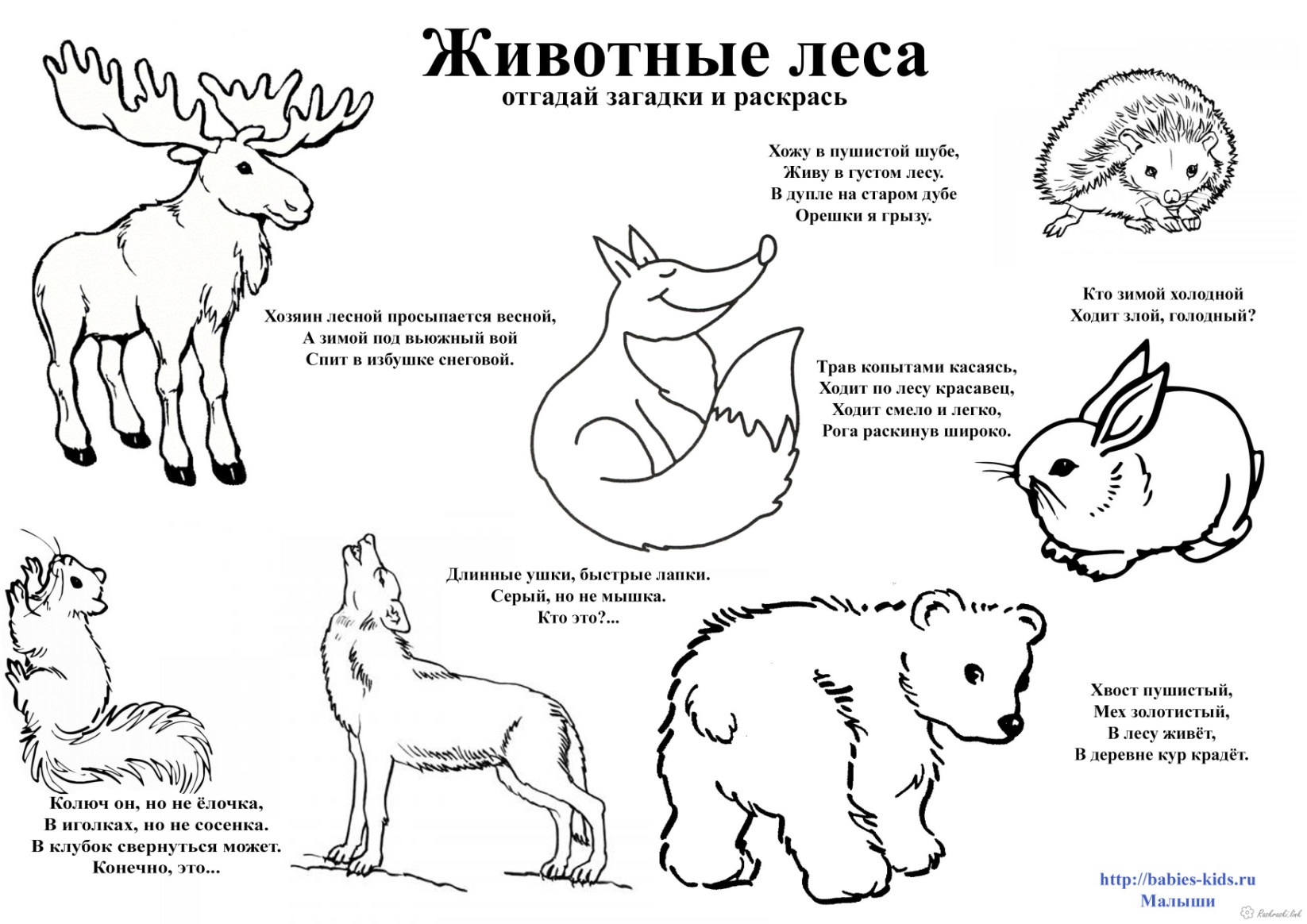 6. Подготовка руки к письму. Пройди по дорожкам, не выходя за их края и не отрывая карандаш от бумаги. Начни путь от стрелочки. Линии проводим шариковой ручкой.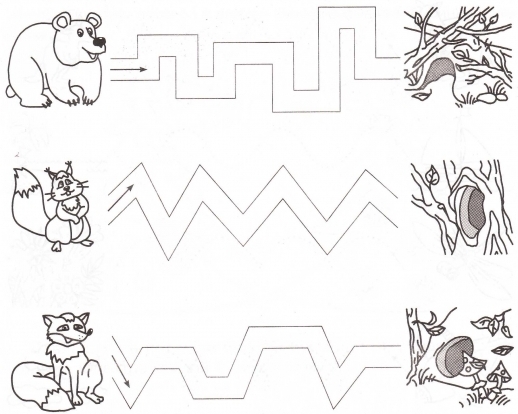 